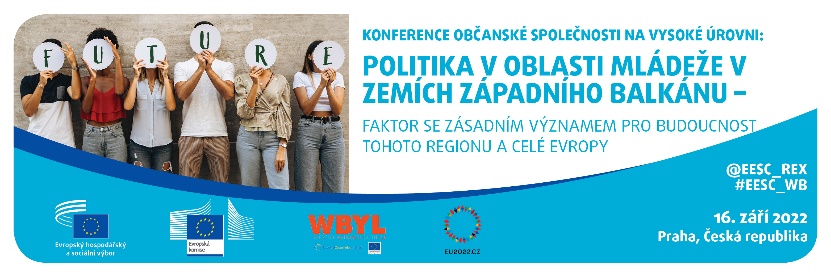 Konference občanské společnosti na vysoké úrovniPolitika v oblasti mládeže v zemích západního Balkánu16. září 2022, Praha, Česká republikaPraha – hotel Don Giovanni Vinohradská 2733/157a, 130 00 Praha 3 – ŽižkovPOZVÁNKA PRO MÉDIA Evropský hospodářský a sociální výbor si Vás dovoluje pozvat na konferenci občanské společnosti na vysoké úrovni s názvem Politika v oblasti mládeže v zemích západního Balkánu – faktor se zásadním významem pro budoucnost tohoto regionu a celé Evropy, která se bude konat dne 16. září 2022 v Praze v hotelu Don Giovanni.Po skončení úvodní části proběhne v hotelu Don Giovanni od 10:30 do 11:00 tisková konference,které se zúčastní:Christa Schweng, předsedkyně Evropského hospodářského a sociálního výboruJaroslav Miller, náměstek ministra školství, mládeže a tělovýchovy České republikyMartin Dvořák, náměstek ministra zahraničních věcí České republikyTanja Miščević, zástupkyně generální tajemnice Rady pro regionální spolupráciNa programu budou tato hlavní témata:Evropské směřování zemí západního Balkánu Příspěvek občanské společnosti k politice v oblasti mládeže v zemích západního BalkánuRozvoj lidského kapitálu v zemích západního BalkánuVýzvy v oblasti zaměstnanosti mladých lidí v zemích západního BalkánuMladí lidé ze zemí západního Balkánu jako významná síla regionální spolupráce a podpory evropské integraceTéto konference, kterou EHSV pořádá ve spolupráci s Evropskou komisí, Radou pro regionální spolupráci a českým předsednictvím, by se mělo zúčastnit přibližně 100 osob, mj. z řad členů EHSV, zástupců občanské společnosti ze zemí západního Balkánu, představitelů českých orgánů a organizované občanské společnosti. Budou na ní přijaty závěry, které budou předány vnitrostátním orgánům a evropským orgánům a institucím.Bude zajištěno obousměrné tlumočení v těchto jazycích: EN, HR, SQ, MK a CSDalší informace Vám poskytne:Evropský hospodářský a sociální výbor zastupuje různé hospodářské a sociální složky organizované občanské společnosti. Jedná se o poradní instituci, která byla zřízena v roce 1957 Římskou smlouvou. Díky této poradní funkci se členové EHSV, a tudíž i organizace, které zastupují, mohou podílet na rozhodovacím procesu Evropské unie.tiskové oddělení EHSVtiskové a komunikační oddělení zastoupení EUMillie Tsoumani: +32 2 546 9088 (Brusel)………………………………. (Praha)amalia.tsoumani@eesc.europa.eu